Мой номер_________Задание №2 - Тестовые вопросы по музыкальной литературе1.«Талант А.Бородина равно могуч и поразителен как в симфонии, так и в опере, и в романсе». Кому принадлежит высказывание о русском композиторе?А) Н.А.Римскому-Корсакову Б) В.В.СтасовуВ) П.И.Чайковскому2.   Портрет какого русского композитора изображён на картине В.А.Серова?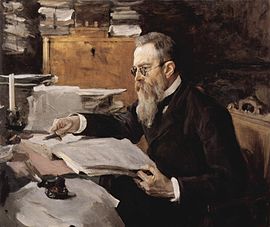    А) Н.А.Римского-Корсакова   Б) М.И.Глинки   В) А.П.Бородина   3. Людмила Ивановна Шестакова – соратница и издательница произведений своего брата, русского композитора…А) А.П.БородинаБ) М.И.ГлинкиВ) Н.А.Римского-Корсакова4.Название клипера, на котором путешествовал гардемарин Николай Римский-Корсаков…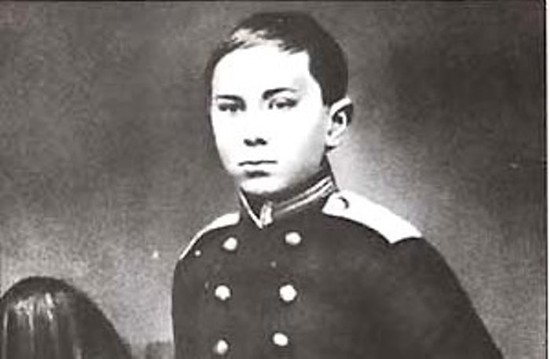 А) Рубин                             Б) АлмазВ) Аметист    5. Даты жизни М.И.Глинки…А) 1804 – 1857Б) 1844 – 1908В) 1833 – 18876.Осенью 1862 года М.А.Балакирев познакомился с А.П.Бородиным в доме профессора…А) С.П.БоткинаБ) Н.В.СклифосовскогоВ) Н.И.Пирогова7.Симфонические увертюры «Ночь в Мадриде» и «Арагонская хота» написаны М.И.Глинкой под впечатлением  путешествия  по…А) ИталииБ) ИспанииВ) Франции8.Жена А.П.Бородина Екатерина Сергеевна была…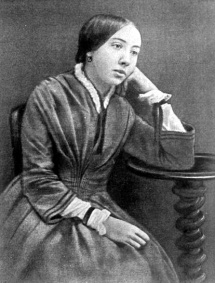      А) Поэтессой     Б) Пианисткой     В) Певицей    9. Первая опера Н.А.Римского-Корсакова…А)  «Снегурочка»Б)   «Золотой петушок»В)   «Псковитянка»  10.  На каких инструментах М.И.Глинка начал играть?А) на гитаре и виолончелиБ) на трубе и роялеВ) на фортепиано, флейте и скрипке   11. М.И.Глинка умер в Берлине, а похоронен…А) в Санкт-ПетербургеБ) в селе Новоспасское Смоленской губернииВ) в Берлине – Королевстве Пруссии12. Кто из русских композиторов является  внебрачным  сыном князя Л.С.Гедианова?А) Н.А.Римский-КорсаковБ) М.И.ГлинкаВ) А.П.Бородин  13. В этом доме Новгородской губернии родился Н.А.Римский-Корсаков… А) в городе Тихвин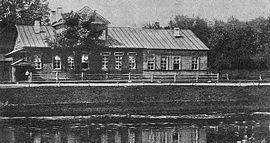 Б) в городе Великий НовгородВ) в городе Старая Русса14. С 1871 года этот русский композитор – профессор Санкт-Петербургской консерватории, а с 1874 года – директор Бесплатной музыкальной школы…А) М.И.ГлинкаБ) А.П.БородинВ) Н.А.Римский-Корсаков15. Свою оперу «Князь Игорь» А.П.Бородин сочинял…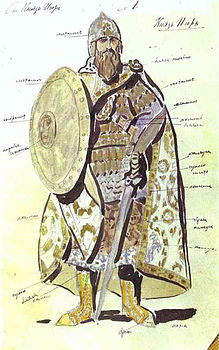 А) 8 лет                                         Б) 18 летВ) 28 лет                      
эскиз костюма князя Игоря
